Wer Ostern kennt, kann nicht verzweifeln.Dietrich Bonhoeffer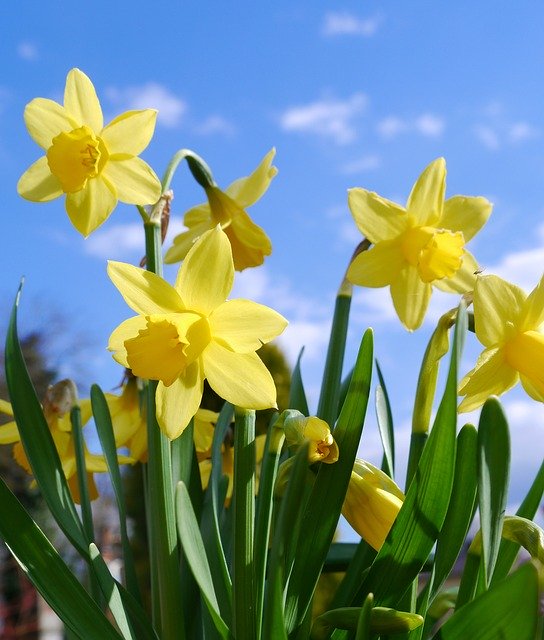 